Canllaw ar Ysgrifennu eich Swigod Siarad 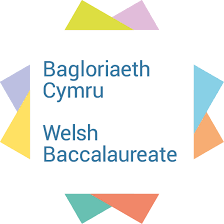 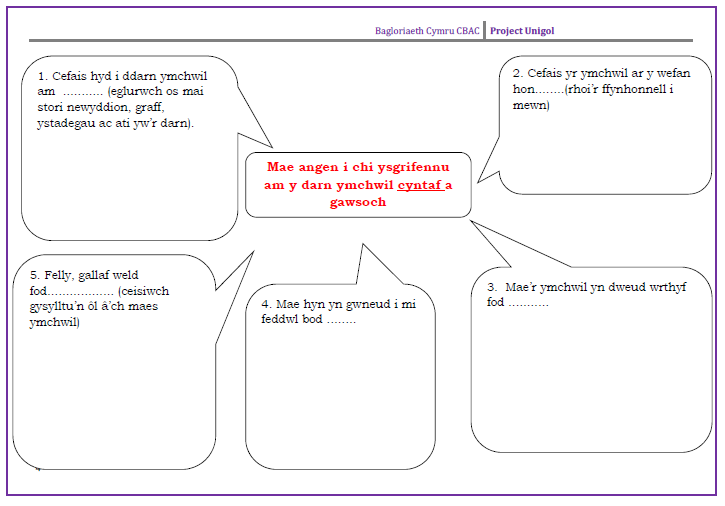 